On réalise l’équilibre d’une barre homogène (AB) de masse m=300g comme l’indique la figure ci-après                                                         Un ressort verticale fixé en A, de longueur à vide = 16cm et de constante de raideur.Un fil horizontale fixé en un point C, tel que  , passe sur la gorge d’un polie , porte à l’autre extrémité un solide (S) de masse m On donne  .Donner les caractéristiques de la tension  du ressort appliquée sur la barre sachant que la longueur finale du ressort est.……………………………………………………………………………………………………..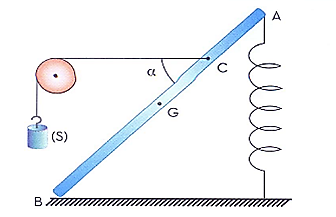 …………………………………………………………………………………………..………..……………………………………………………………………………………………………..……………………………………………………………………………………………………..……………………………………………………..……………………………………………..…………………………………………………………………………………………..………..…………………………………………………………………………………………..………..…………………………………………………………………………………………..………..……………………………………………………………………………………………………..Etablir le bilan des forces appliques à la barre (AB).……………………………………………………………………………………………………………………………………………………………………………………………………………………………………………………..……………………………………………………………………………………………………………………………………………………………………………………………………………………………………………………………………………………………………………………………………………………………..……………………………………………………………………………………………………………………..……………………………………………………………………………………………………………………………………………………………………………..Représenter ces forces sur le schéma. Par application de théorème du moment ,trouver l’intensité de la tension  du fil appliquée sur la barre.……………………………………………………………………………………………………………………………………………………………………………………………………………………………………………………..……………………………………………………………………………………………………………………………………………………………………………………………………………………………………………………………………………………………………………………………………………………………..……………………………………………………………………………………………………………………..……………………………………………………………………………………………………………………………………………………………………………..………………………………………………………………………………………………………………………………………………………………………………………………………………………………………………………………………………………………………………………………………………………………..……………………………………………………………………………………………………………………………………………………………………………..…………………………………………………………………………………………………………………………………………………………………………………………………………………………………………………………………………………………………………………………………………………………………Construire le polygone des forces ……………………………………………………………………………………………………………………………………………………………………………………………………………………………………………………..………………………………………………………………………………………………………………………………………………………………………………………………………………………………………………………………………………………………………………………………………………………………………………………………………………………………………………………………………………………………………………………………………………………………………………………………………………………………………………………………………………………..……………………………………………………………………………………………………………………………………………………………………………………En déduire les caractéristiques de la réaction de l’axe () sur la barre.……………………………………………………………………………………………………………………………………………………………………………………………………………………………………………………..……………………………………………………………………………………………………………………………………………………………………………………………………………………………………………………………………………………………………………………………………………………………………..………………………………………………………………………………………………………………………………………………………………………………………………………………………………………………………………………………………………………………………On considère la pédale d’une machine constituée d’un plateau homogène de longueur L retenu par un ressort de constante de raideur K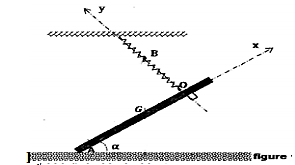 Etablir le bilan des forces appliquées à la pédale ……………………………………………………………………………………………………………………………………………………………………………………………………………………………………………………..………………………………………………………………………………………………………………………………….…………………………………………………………………………………………………………………………………………………………………………………………………………………………………………………………………………………………………………………………..…………………………………………………………………………………………………………………………………………………………………………………………………………………………………………………………………………………………………………………………………………En appliquant la méthode  analytique,montrer que l’intensité de la réaction R peut se mettre sous la forme :( =l’angle entre la réaction et la pédale)montrer que l’intensité de la tension du ressort peut se mettre sous la forme : ……………………………………………………………………………………………………………………………………………………………………………………………………………………………………………………..……………………………………………………………………………………………………………………………………………………………………………………………………………………………………………………………………………………………………………………………………………………………………..……………………………………………………………………………………………………………………………………………………………………………………………………………………………………………………………………………………………………………………………………………………………………………………………………………………………………………………………………………………………………………………………………………………………………………..……………………………………………………………………………………………………………………………………………………………………………………………………………………………………………………………………………………………………………………………………………………………………..………………………………………………………………………………………………………………………………………………………………………………………………………………………………………………………………………………………………………………………En déduire l’allongement en fonction de P, et  et K……………………………………………………………………………………………………………………………………………………………………………………………………………………………………………………..……………………………………………………………………………………………………………………………………………………………………………………………………………………………………………………………………………………………………………………………………………………………………..………………………………………………………………………………………………………………………………………………………………………………………………………………………………………………………………………………………………………………………A.N : calculer   pour =3cm ; K=100N.m-1 ; P=4N et ……………………………………………………………………………………………………………………………………………………………………………………………………………………………………………..………………………………………………………………………………………………………………………………………………………………………………………………………………………………………………………………………………………………………………………Partie 1 : Soit un élément X de numéro atomique Z=18.Etablir la structure électronique de l’atome correspondant.……………………………………………………………………………………………………………………………………………………………………………………………………………………………………………..………………………………………………………………………………………………………………………………………………………………………………………………………………………………………………………………………………………………………………………En déduire la période et la colonne de la classification auxquelles appartient X.……………………………………………………………………………………………………………………………………………………………………………………………………………………………………………..……………………………………………………………………………………………………………………………………………………………………………………………………………………………………………………………………………………………………………………………………………………………………………………………………………………………………………………………………………………………………………………………………………………………………..………………………………………………………………………………………………………………………………………………………………………………………………………………………………………………………………………………………………………………………Partie 2 : La couche électronique externe d'un atome est la couche (L). Elle comporte 7 électron.Dans quelle ligne et quelle colonne de la classification périodique se situe l'élément chimique correspondant ?……………………………………………………………………………………………………………………………………………………………………………………………………………………………………………..……………………………………………………………………………………………………………………………………………………………………………………………………………………………………………………………………………………………………………………………………………………………………………………………………………………………………………………………………………………………………………………………………………………………………..………………………………………………………………………………………………………………………………Donner son numéro atomique ……………………………………………………………………………………………………………………………………………………………………………………………………………………………………………………………………………………………………………………………………………………………………………………………………………………………………..………………………………………………………………………………………………………………………………Citer deux éléments appartenant à la même famille. Nommer cette famille.……………………………………………………………………………………………………………………………………………………………………………………………………………………………………………………………………………………………………………………………………………………………………………………………………………………………………..………………………………………………………………………………………………………………………………………………………………………………………………………………………………………………………………………………………………………………………………………………………………………………………………………………………………………………………………………………………………………………